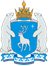 ПРАВИТЕЛЬСТВО ЯМАЛО-НЕНЕЦКОГО АВТОНОМНОГО ОКРУГАПОСТАНОВЛЕНИЕ18 ноября 2022 г.                                                                                           № 1114-Пг. СалехардО предоставлении компенсации стоимости обучения обучающимся из многодетных семей в организациях, осуществляющих образовательную деятельность на территории Ямало-Ненецкого автономного округа по образовательным программам среднего профессионального образования и (или) по программам профессиональной подготовки по профессиям рабочих, должностям служащих на основании лицензии В целях реализации на территории Ямало-Ненецкого автономного округа государственной политики в сфере образования Правительство                        Ямало-Ненецкого автономного округа п о с т а н о в л я е т:1. Утвердить прилагаемый Порядок предоставления компенсации стоимости обучения обучающимся из многодетных семей в организациях, осуществляющих образовательную деятельность на территории                Ямало-Ненецкого автономного округа по образовательным программам среднего профессионального образования и (или) по программам профессиональной подготовки по профессиям рабочих, должностям служащих на основании лицензии.2. Установить, что:предоставление и расходование средств, необходимых для реализации пункта 1 настоящего постановления, осуществляется за счет средств окружного бюджета, предусмотренных департаменту образования Ямало-Ненецкого автономного округа;предоставление компенсации стоимости обучения обучающимся из многодетных семей в организациях, осуществляющих образовательную деятельность на территории Ямало-Ненецкого автономного округа по образовательным программам среднего профессионального образования и (или) по программам профессиональной подготовки по профессиям рабочих, должностям служащих на основании лицензии, осуществляется начиная                 с 2022/2023 учебного года.             ГубернаторЯмало-Ненецкого автономного округа                                               Д.А. АртюховУТВЕРЖДЕНпостановлением ПравительстваЯмало-Ненецкого автономного округаот 18 ноября 2022 года № 1114-ППОРЯДОК предоставления компенсации стоимости обучения обучающимся из многодетных семей в организациях, осуществляющих образовательную деятельность на территории Ямало-Ненецкого автономного округа по образовательным программам среднего профессионального образования и (или) по программам профессиональной подготовки по профессиям рабочих, должностям служащих на основании лицензииI. Общие положения 1.1. Настоящий Порядок определяет условия, порядок и размер предоставления компенсации стоимости обучения обучающимся, являющимся гражданами Российской Федерации из многодетных семей в организациях, осуществляющих образовательную деятельность на территории                        Ямало-Ненецкого автономного округа (далее – автономный округ)                    по образовательным программам среднего профессионального образования и (или) по программам профессиональной подготовки по профессиям рабочих, должностям служащих на основании лицензии, в том числе в филиалах указанных организаций, находящихся на территории автономного округа,             по указанным образовательным программам, которые обучаются по очной, заочной, очно-заочной формах обучения по договору об образовании за счет средств физических и (или) юридических лиц (далее – обучающиеся, компенсация, образовательные организации, договор об оказании платных образовательных услуг), а также основания возврата и освобождения от возврата компенсации.1.2. В целях реализации настоящего Порядка используются следующие понятия и термины:многодетные семьи – семьи, имеющие в своем составе 3 и более несовершеннолетних детей, в том числе приемных, подопечных, детей в возрасте до 23 лет, осваивающих образовательные программы основного общего, среднего общего и среднего профессионального образования, программы бакалавриата, программы специалитета или программы магистратуры по очной форме обучения в образовательных организациях, осуществляющих образовательную деятельность по имеющим государственную аккредитацию образовательным программам, и не вступивших в брак; под учебным годом понимается период, который начинается                                с 01 сентября и заканчивается в соответствии с учебным планом соответствующей образовательной программы. Начало учебного года может переноситься образовательной организацией при реализации образовательной программы среднего профессионального образования в очно-заочной форме обучения не более чем на 1 месяц, в заочной форме обучения – не более чем на 3 месяца.1.3. Предоставление компенсации осуществляется государственным казенным учреждением автономного округа «Дирекция по организационному обеспечению департамента образования Ямало-Ненецкого автономного округа и финансовому, материально-техническому обеспечению деятельности подведомственных образовательных учреждений» (далее – дирекция). 1.4. Компенсация предоставляется в соответствии со сводной бюджетной росписью окружного бюджета в пределах лимитов бюджетных обязательств, предусмотренных на реализацию государственной программы автономного округа «Развитие образования», утвержденной постановлением Правительства автономного округа от 25 декабря 2013 года № 1132-П, на очередной финансовый год и плановый период.1.5. Компенсация предоставляется в соответствии с заключенным договором между департаментом образования автономного округа                       (далее – департамент) и обучающимся или его родителем (законным представителем) о предоставлении компенсации (далее – договор о предоставлении компенсации) по форме, утвержденной департаментом. 1.6. Компенсация производится в размере стоимости обучения и определяется платежными документами, подтверждающими фактические расходы на обучение.1.7. Право на компенсацию обучающемуся, его родителям (законным представителям) возникает не ранее 2022 – 2023 учебного года.1.8. Компенсация обучающемуся, его родителям (законным представителям) назначается и выплачивается по итогам промежуточной аттестации/сессии/учебного года/государственной итоговой аттестации.1.9. Решение о выплате компенсации обучающимся, их родителям (законным представителям) принимается департаментом 2 раза в год                     (март, сентябрь).II. Условия предоставления компенсации2.1. Право на компенсацию имеют обучающиеся или их родители (законные представители) при соблюдении следующих условий:2.1.1. постоянное проживание обучающегося на территории автономного округа; 2.1.2. среднее профессиональное образование и (или) профессиональное обучение по программам профессиональной подготовки по профессиям рабочих, должностям служащих обучающимся получается впервые (отсутствие сведений о выданном дипломе о среднем профессиональном образовании и (или) свидетельства о профессии рабочего, должности служащего);2.1.3. возраст обучающегося составляет до 23 лет включительно (на дату предоставления документов, указанных в пункте 3.3 настоящего Порядка).2.2. По окончании обучения в профессиональной образовательной организации обучающийся должен отработать не менее 3 лет в соответствии с полученной или смежной профессией или специальностью в организациях, находящихся на территории автономного округа.III. Порядок предоставления компенсации 3.1. Для принятия решения о выплате компенсации обучающемуся, его родителям (законным представителям) департамент создает комиссию по рассмотрению документов обучающихся (их родителей, законных представителей) на выплату компенсации (далее – комиссия). Состав и Положение о комиссии утверждается приказом департамента не позднее                    15 января и размещается на официальном сайте департамента (https://do.yanao.ru) в течение 3 рабочих дней с даты подписания приказа. 3.2. Объявление о начале приема документов на выплату компенсации обучающемуся, его родителям (законным представителям), содержащее информацию о сроке представления документов, размещается на официальном сайте департамента (https://do.yanao.ru) ежегодно, не позднее 30 января и 30 июня. 3.3. Для получения компенсации обучающийся (его родитель, законный представитель) ежегодно до 01 марта и до 01 сентября направляет по почте (при направлении документов по почте днем обращения считается дата, указанная на почтовом штемпеле организации федеральной почтовой связи по месту отправления документов) или представляет лично в департамент следующие документы:3.3.1. письменное заявление о предоставлении компенсации с указанием реквизитов банковского счета в кредитной организации по форме, утвержденной приказом департамента; 3.3.2. согласие на обработку персональных данных по форме, утвержденной приказом департамента (в случае если обучающийся является несовершеннолетним, согласие на обработку персональных данных представляет его родитель (законный представитель));  3.3.3. копию паспорта гражданина Российской Федерации (заполненные страницы) обучающегося, его родителя (законного представителя); 3.3.4. копию договора об оказании платных образовательных услуг, дополнительное соглашение к нему (при наличии), определяющие размер оплаты обучения в образовательной организации на учебный год в рублевом эквиваленте (в отношении частных образовательных организаций); 3.3.5. оригинал выписки/копии из зачетной книжки либо иной документ из образовательной организации за подписью директора/декана, подтверждающий обучение и успешную сдачу промежуточной и (или) итоговой аттестации обучающегося (в отношении частных образовательных организаций); 3.3.6. платежные документы, подтверждающие фактические расходы на обучение (чеки контрольно-кассовой техники, приходно-кассовые ордера, платежные поручения и т.п.) (в отношении частных образовательных организаций);3.3.7. сведения из территориального органа Пенсионного фонда Российской Федерации о страховом номере индивидуального лицевого счета застрахованного лица в системе индивидуального (персонифицированного) учета в отношении родителя (законного представителя) и/или обучающегося;3.3.8. копию документа, подтверждающего регистрацию по месту жительства (по месту пребывания) на территории автономного округа:3.3.8.1. документами, в соответствии с которыми имеется возможность установления (подтверждения) постоянного места жительства обучающегося, где он проживает на основаниях, предусмотренных законодательством Российской Федерации, являются:а) паспорт гражданина Российской Федерации с отметкой о регистрации по месту жительства на территории автономного округа;б) свидетельство о регистрации по месту жительства на территории автономного округа;в) свидетельство о регистрации по месту пребывания на территории автономного округа;г) копия судебного решения, устанавливающего факт проживания на территории автономного округа;3.3.8.2. при отсутствии документов, указанных в позиции 3.3.8.1 подпункта 3.3.8 пункта 3.3 настоящего Порядка, постоянное место проживания обучающегося устанавливается решением комиссии при условии наличия одного или нескольких документов (сведений), подтверждающих проживание на территории автономного округа:а) выписки из Единого государственного реестра недвижимости, подтверждающей право собственности на жилое помещение, расположенное на территории автономного округа;б) договора найма (поднайма, безвозмездного пользования) жилого помещения, расположенного на территории автономного округа;в) копии трудовой книжки и/или сведений о трудовой деятельности в соответствии с Трудовым кодексом Российской Федерации, подтверждающих осуществление трудовой деятельности на территории автономного округа;3.3.9. копию лицензии на осуществление образовательной деятельности по образовательным программам среднего профессионального образования и (или) по программам профессиональной подготовки по профессиям рабочих, должностям служащих (в отношении частных образовательных организаций).3.4. Документы, представляемые обучающимися (их родителями, законными представителями), не должны содержать подчисток либо приписок, зачеркнутых слов и иных не оговоренных в них исправлений, а также серьезных повреждений, не позволяющих однозначно истолковывать их содержание.Копии документов, представленные по почте или предъявляемые без оригиналов документов, должны быть заверены органом, выдавшим документ, либо нотариально в соответствии с законодательством Российской Федерации.Копии документов, представленные обучающимся, его родителем (законным представителем) лично с предъявлением оригинала, заверяются секретарем комиссии с указанием даты их заверения. Оригиналы документов возвращаются обучающемуся, его родителям (законным представителям) после заверения копий в день их приема. Документы, представленные с нарушением срока, указанного в пункте 3.3 настоящего Порядка, не рассматриваются.3.5. Департамент в рамках межведомственного информационного взаимодействия запрашивает следующие сведения, которые находятся в распоряжении государственных органов, органов местного самоуправления и иных организаций:3.5.1. сведения о постановке на учет в качестве члена многодетной семьи;3.5.2. сведения, подтверждающие факт получения обучающимся среднего профессионального образования и (или) профессионального обучения по программам профессиональной подготовки по профессиям рабочих, должностям служащих обучающимся впервые, в части подтверждения/отсутствия наличия сведений о выданном дипломе о среднем профессиональном образовании и (или) свидетельстве о профессии рабочего, должности служащего; 3.5.3. копию договора об оказании платных образовательных услуг                    (в отношении государственных образовательных организаций); 3.5.4. оригинал выписки/копии из зачетной книжки либо иной документ из образовательной организации за подписью директора/декана, подтверждающий обучение и успешную сдачу промежуточной и (или) итоговой аттестации обучающегося (в отношении государственных образовательных организаций);3.5.5. платежные документы, подтверждающие фактические расходы на обучение (чеки контрольно-кассовой техники, приходно-кассовые ордера, платежные поручения и т.п.) (в отношении государственных образовательных организаций).3.6. Обучающийся, его родитель (законный представитель) вправе представить указанные в пункте 3.5 настоящего Порядка сведения по собственной инициативе.Непредставление обучающимся, его родителем (законным представителем) сведений, указанных в пункте 3.5 настоящего Порядка,               не является основанием для отказа в предоставлении компенсации.3.7. Департамент с целью рассмотрения документов, указанных в пункте 3.3 настоящего Порядка, в течение 30 дней со дня их поступления в департамент:3.7.1. осуществляет проверку оформления, достоверности представленных документов и определяет соответствие представленных документов перечню, указанному в пункте 3.3 настоящего Порядка, требованиям к обучающимся, установленным пунктом 1.1 настоящего Положения, соответствие условиям предоставления компенсации, установленным пунктом 2.1 настоящего Порядка;3.7.2. принимает решение о предоставлении компенсации либо решение об отказе в предоставлении компенсации (далее при совместном                  упоминании – решение).Решение оформляется приказом департамента и направляется обучающемуся (его родителю, законному представителю) в виде уведомления способом, указанным в заявлении, в течение 3 рабочих дней с даты принятия соответствующего решения, указанного в абзаце первом настоящего подпункта.В решении указывается размер компенсации в отношении каждого обучающегося.  В случае принятия решения об отказе в предоставлении компенсации соответствующее уведомление должно содержать причины отказа в соответствии с пунктом 3.8 настоящего Порядка.3.8. Решение об отказе в предоставлении компенсации принимается в следующих случаях:3.8.1. содержание документов, указанных в пункте 3.3 настоящего Порядка, не подтверждает соответствие обучающегося требованиям, установленным пунктом 1.1 настоящего Положения, и условиям предоставления компенсации, установленным пунктом 2.1 настоящего Порядка;3.8.2. непредставление, неполное представление документов, указанных в пункте 3.3 настоящего Порядка.3.9. После получения письменного уведомления об отказе в предоставлении компенсации обучающийся (его родитель, законный представитель) вправе обратиться повторно в департамент на бумажном носителе по почте или лично не позднее срока, указанного в пункте 3.3 настоящего Порядка, устранив причины, которые послужили основанием для отказа в предоставлении компенсации.3.10. На основании приказа департамента о предоставлении компенсации и представленных документов обучающимся (его родителем, законным представителем) департамент в течение 20 рабочих дней с даты принятия приказа о предоставлении компенсации заключает договор о предоставлении компенсации по форме, утвержденной приказом департамента.  3.11. Компенсация предоставляется дирекцией на основании решения о предоставлении компенсации, принятого в соответствии с подпунктом 3.7.2 пункта 3.7 настоящего Порядка, путем перечисления денежных средств способом, указанном в заявлении, в течение 10 рабочих дней с даты заключения договора о предоставлении компенсации.В заявлении указываются реквизиты банковского счета для перечисления средств, реквизиты вклада, открытого в кредитной организации, либо адрес обучающегося (его родителя, законного представителя) для перевода средств через отделения почтовой связи. IV. Основания возврата и освобождения от возврата компенсации4.1. Компенсация не перечисляется в следующих случаях:4.1.1. наличие письменного заявления обучающегося (его родителя, законного представителя) об отказе получения компенсации;4.1.2. отчисления из образовательной организации. 4.2. Обучающийся (его родители, законные представители) обязан возвратить средства компенсации в размере выданной компенсации в течение 30 дней со дня издания приказа образовательной организации об отчислении из образовательной организации по следующим основаниям:4.2.1. по собственному желанию;4.2.2. по инициативе образовательной организации в случае невыполнения обучающимся по образовательной программе обязанностей               по добросовестному освоению такой образовательной программы и выполнению учебного плана (за академическую задолженность), а также в случае установления нарушения порядка приема в образовательную организацию, повлекшего по вине обучающегося его незаконное зачисление в образовательную организацию.В случае восстановления в образовательной организации или зачисления в образовательную организацию по специальности или профессии, по которой выдана компенсация, в течение 30 дней со дня издания приказа образовательной организации об отчислении обучающегося, обучающийся (его родители, законные представители) освобождается от возврата компенсации.Обучающийся (его родители, законные представители) должен представить приказ о восстановлении/зачислении в образовательную организацию в департамент в течение 10 рабочих дней со дня издания приказа о восстановлении в образовательной организации или поступлении обучающегося в другую образовательную организацию. 4.3. Выпускник образовательной организации (его родители, законные представители):4.3.1. в течение 2 недель со дня издания приказа об окончании образовательной организации обязан представить в департамент копию документа об образовании и о квалификации;4.3.2. до 01 декабря года окончания образовательной организации представляет в департамент сведения о трудовой деятельности в соответствии с Трудовым кодексом Российской Федерации, подтверждающие факт трудоустройства выпускника в организацию, находящуюся на территории автономного округа, и далее представляет такие сведения ежеквартально, до первого числа месяца квартала, следующего за отчетным периодом, в течение 3-летнего периода, который выпускник обязан отработать в соответствии с полученной или смежной специальностью или профессией в организациях, находящихся на территории автономного округа, за исключением случаев, установленных пунктом 4.4 настоящего Порядка; 4.3.3. возвращает в случае отказа от работы в организациях, находящихся на территории автономного округа, компенсацию за все время его обучения, в полном размере в течение 30 дней со дня его отказа от работы в автономном округе. Отказом от работы в организациях, находящихся на территории автономного округа, признается факт отсутствия трудовых отношений по полученной или смежной специальности или профессии по состоянию                на 01 декабря года окончания образовательной организации, за исключением случаев, предусмотренных пунктом 4.5 настоящего Порядка; 4.3.4. возвращает компенсацию за все время его обучения, в полном размере предоставленной компенсации в 30-дневный срок со дня расторжения трудового договора (служебного контракта) до истечения 3-летнего стажа работы в автономном округе (за исключением случаев, предусмотренных пунктами 4.4 и 4.5 настоящего Порядка). В случае последующего трудоустройства по полученной или смежной специальности или профессии в организации, находящейся на территории автономного округа, в 30-дневный срок со дня расторжения трудового договора (служебного контракта) выпускник (его родители, законные представители) освобождается от возврата компенсации. В данном случае выпускник (его родители, законные представители) должен представить соответствующие документы в департамент.4.4. Обучающийся, выпускник образовательной организации (его родители, законные представители) освобождается от возврата компенсации в полном размере в окружной бюджет за все время обучения в случаях: 4.4.1. прекращения обучения по медицинским показаниям либо ухода в академический отпуск по медицинским показаниям на срок более 2 лет при условии представления в департамент подтверждающего документа; 4.4.2. приобретения за время обучения в образовательной организации, по окончании обучения в образовательной организации, а также в период трудовых отношений в соответствии с заключенным трудовым договором на срок не менее 3 лет в организациях, расположенных на территории автономного округа, заболевания, препятствующего трудоустройству или продолжению осуществления трудовой деятельности в организациях, расположенных в районах Крайнего Севера, при предоставлении в департамент подтверждающего документа (медицинской справки, медицинского заключения); 4.4.3. представления в департамент выпускником образовательной организации (его родителем, законными представителями) документа центра занятости населения автономного округа, подтверждающего отсутствие вакансий по полученной или смежной специальности или профессии на территории муниципального образования в автономном округе, на территории которого постоянно проживает; 4.4.4. смерти обучающегося, выпускника образовательной организации при представлении в департамент родителем (законным представителем) подтверждающего документа. 4.5. Обучающийся, выпускник образовательной организации                          (его родители, законные представители) освобождается от возврата компенсации в полном размере в окружной бюджет за все время обучения на период: 4.5.1. призыва на военную службу при условии представления в департамент подтверждающего документа и письменного обязательства о последующей отработки в организациях, находящихся на территории автономного округа, в соответствии с полученной или смежной специальностью или профессией не менее 3 лет;4.5.2. ухода в отпуск по беременности и родам или по уходу за ребенком при условии представления в департамент подтверждающего документа и письменного обязательства последующей отработки в организациях, находящихся на территории автономного округа, в соответствии с полученной или смежной специальностью или профессией не менее 3 лет;4.5.3. получения высшего образования в образовательной организации высшего образования по имеющим государственную аккредитацию программам бакалавриата, специалитета, магистратуры, программам подготовки научно-педагогических кадров в аспирантуре (адъюнктуре), программам ординатуры, программам ассистентуры-стажировки при условии представления в департамент подтверждающего документа и письменного обязательства последующей отработки в организациях, находящихся на территории автономного округа, в соответствии с полученной или смежной специальностью, профессией или направлением подготовки не менее 3 лет.Документ, подтверждающий основания освобождения от возврата компенсации в полном размере на период, указанный в пункте 4.5 настоящего раздела, и (или) письменное обязательство представляются обучающимся, его родителем (законным представителем) в департамент в течение 10 календарных дней с даты наступления факта (события), указанного в пункте 4.5 настоящего раздела. В письменном обязательстве обучающийся, выпускник образовательной организации (его родители, законные представители) указывает обязательство о трудоустройстве в течение 6 месяцев по полученной или смежной специальности или профессии в организациях, находящихся на территории автономного округа, со дня окончания указанного в пункте 4.5 настоящего раздела периода освобождения от возврата компенсации в полном размере.В случае отсутствия по истечении 6 месяцев трудовых отношений по полученной или смежной специальности или профессии в организациях, находящихся на территории автономного округа, выпускник профессиональной образовательной организации (его родители, законные представители) возвращает компенсацию в полном размере предоставленной компенсации. 4.6. В течение 10 рабочих дней с даты возникновения одного из оснований для возврата компенсации, предусмотренного пунктом 4.2, подпунктами 4.3.3 и 4.3.4 пункта 4.3, абзацем седьмым пункта 4.5 настоящего Порядка департамент направляет обучающемуся (его родителю, законному представителю) требование о возврате компенсации (далее – требование                       о возврате). 4.7. В течение 30 календарных дней с даты получения требования о возврате обучающийся (его родитель, законный представитель) обязан перечислить указанную в требовании о возврате сумму на счет департамента. 4.8. В случае невыполнения требования о возврате взыскание компенсации осуществляется в судебном порядке в соответствии с законодательством Российской Федерации.V. Контроль5.1. Контроль за целевым расходованием дирекцией средств осуществляется департаментом в соответствии с бюджетными полномочиями главного распорядителя бюджетных средств окружного бюджета, органами государственного финансового контроля в пределах их компетенции в соответствии с законодательством Российской Федерации.